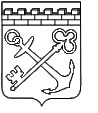 АДМИНИСТРАЦИЯ ЛЕНИНГРАДСКОЙ ОБЛАСТИКОМИТЕТ ПО ФИЗИЧЕСКОЙ КУЛЬТУРЕ И СПОРТУ ЛЕНИНГРАДСКОЙ ОБЛАСТИПРИКАЗот ________________ 2021 года №_____О внесении изменений в приказ комитета по физической культуре и спорту Ленинградской области от 30.01.2020 N 6-о "Об утверждении административного регламента по предоставлению комитетом по физической культуре и спорту Ленинградской области государственной услуги по назначению и выплате ежемесячного денежного содержания заслуженным деятелям физической культуры и спорта, проживающим на территории Ленинградской области и являющимся получателями пенсии"В соответствии с п. 2.2.1. Положения о комитете по физической культуре и спорту Ленинградской области, утвержденного постановлением Правительства Ленинградской области от 16 января 2014 г. N 4, постановлением Правительства Ленинградской области от 05.03.2011 N 42 "Об утверждении Порядка разработки и утверждения административных регламентов исполнения государственных функций (предоставления государственных услуг) в Ленинградской области, внесении изменений в постановление Правительства Ленинградской области от 12 ноября 2004 года N 260 и признании утратившими силу постановлений Правительства Ленинградской области от 25 августа 2008 года N 249, от 4 декабря 2008 года N 381 и пункта 5 постановления Правительства Ленинградской области от 11 декабря 2009 года N 367", приказываю:Внести в приказ комитета по физической культуре и спорту Ленинградской области от 30.01.2020 N 6-о "Об утверждении административного регламента по предоставлению комитетом по физической культуре и спорту Ленинградской области государственной услуги по назначению и выплате ежемесячного денежного содержания заслуженным деятелям физической культуры и спорта, проживающим на территории Ленинградской области и являющимся получателями пенсии" (далее - приказ), следующие изменения:в названии и пункте 1 слова «ежемесячного денежного содержания заслуженным деятелям физической культуры и спорта, проживающим на территории Ленинградской области и являющимся получателями пенсии» заменить словами «дополнительного материального обеспечения в виде ежемесячного денежного содержания заслуженным деятелям физической культуры и спорта в Ленинградской области».Внести в Административный регламент по предоставлению комитетом по физической культуре и спорту Ленинградской области государственной услуги по назначению и выплате ежемесячного денежного содержания заслуженным деятелям физической культуры и спорта, проживающим на территории Ленинградской области и являющимся получателями пенсии, утвержденный приказом комитета по физической культуре и спорту Ленинградской области от 30.01.2020 N 6-о, следующие изменения:в названии и пунктах 1.1., 2.1., 3.1., 3.1.3.2., 3.1.6.2. слова «ежемесячного денежного содержания заслуженным деятелям физической культуры и спорта, проживающим на территории Ленинградской области и являющимся получателями пенсии» заменить словами «дополнительного материального обеспечения в виде ежемесячного денежного содержания заслуженным деятелям физической культуры и спорта в Ленинградской области».Контроль за исполнением настоящего приказа остается за председателем комитета по физической культуре и спорту Ленинградской области.Председатель комитета				                                         Д.П. Иванов